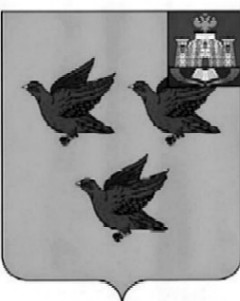 РОССИЙСКАЯ ФЕДЕРАЦИЯОРЛОВСКАЯ ОБЛАСТЬАДМИНИСТРАЦИЯ ГОРОДА ЛИВНЫПОСТАНОВЛЕНИЕ18.10.2022 г.					                                              № 81 г. ЛивныОб утверждении Положения о порядке заключения договоров (соглашений)администрацией города Ливны с казачьими обществамиВ соответствии с Федеральным законом от 5 декабря 2005 года               № 154-ФЗ «О государственной службе российского казачества», постановлением Правительства Российской Федерации от 8 октября 2009 года № 806  «О порядке привлечения членов казачьих обществ к несению государственной или иной службы и порядке заключения федеральными органами исполнительной власти и (или) их территориальными органами договоров          (соглашений) с казачьими обществами» администрация города Ливны                           п о с т а н о в л я е т:1.      Утвердить прилагаемое Положение о порядке заключения администрацией города Ливны договоров (соглашений) с казачьими обществами.2. Контроль за исполнением постановления возложить                                       на первого заместителя главы администрации города.Глава  города		     				                           С.А. ТрубицинПриложение к постановлению      администрации города Ливны                                                                       от 18 октября 2022 г. № 81Положениео порядке заключения администрацией города Ливны договоров(соглашений) с казачьими обществами1. Настоящее Положение определяет порядок заключения администрацией города Ливны договоров (соглашений) с хуторскими, станичными, городскими, районными (юртовыми), окружными (отдельскими) казачьими обществами (далее также - казачьи общества, договоры).2. Оказание членами казачьего общества содействия администрации города Ливны в осуществлении установленных задач и функций производится на основании договоров.3. Сторонами договора являются администрация города Ливны с одной стороны и казачье общество с другой стороны.4. Решение о заключении администрацией города Ливны договора принимает глава города Ливны.5. Договор подписывается главой города Ливны или иным уполномоченным лицом администрации города Ливны, с одной стороны и атаманом казачьего общества либо уполномоченным представителем казачьего общества с другой стороны.6. В договоре определяются предмет договора, условия и порядок привлечения членов казачьих обществ к содействию администрации города Ливны в выполнении установленных задач и функций, права и обязанности сторон, порядок финансового обеспечения, сроки действия договора, основания и порядок изменения и досрочного расторжения договора, а также иные условия, связанные с исполнением положений договора.7. Договоры оформляются по форме согласно приложению к настоящему Положению.Приложение к Положениюадминистрации города Ливны о порядке заключения договоров (соглашений) с казачьими обществамиДоговор (соглашение),заключаемый(-ое) администрацией города Ливныс казачьим обществом__________________________                      ___________________________    (место заключения)                                                                                                             (дата)Администрация города Ливны Орловской области(наименование ОМСУ)именуемый в дальнейшем ___________________________________________,в лице ___________________________________________________________,                                                   (фамилия, имя, отчество)действующего на основании _____________________________________,                                                                   (реквизиты документа, на основании которого действует лицо)с одной стороны и _________________________________________________,                                               (наименование казачьего общества)зарегистрированное _______________________________________________,                                                                             (реквизиты документа о регистрации)именуемое    в    дальнейшем    казачье    общество,    в    лице   атамана________________________________________________________________,                                                     (фамилия, имя, отчество)действующего на основании Устава, утвержденного ____________________,                                                                      (реквизиты документа об утверждении устава)с  другой  стороны, именуемые в дальнейшем Стороны, действуя                                 в соответствии со  статьей  7  Федерального  закона  от  5  декабря  2005 года     № 154-ФЗ «О государственной  службе  российского  казачества»  и  Положением о порядке заключения администрацией города Ливны договоров (соглашений) с казачьими обществами о несении государственной или иной службы, утвержденным постановлением администрации города Ливны от 18 октября 2022 года № 763 «Об утверждении Положения о порядке заключения администрацией города Ливны договоров (соглашений)   с   казачьими   обществами», заключили  настоящий  договор (соглашение)                                       о нижеследующем.1. Члены казачьего общества в количестве _________________________                                                                                           (число прописью)человек(-а)  берут  на  себя  обязательство  по  оказанию содействия администрации города в осуществлении ______________________________                                                                          (установленные задачи и функции)(на  неопределенный срок, на определенный срок, на время выполнения работы) в порядке, установленном Уставом и настоящим договором (соглашением).2.  Казачье  общество  обязуется  обеспечить  выполнение  его  членами, взявшими   на   себя  обязательства  по  содействию  администрации города Ливны в осуществлении задач и функций, указанных в  пункте 1  настоящего  договора  (соглашения),  обязанностей, соблюдение  дисциплины, требований по охране труда, технике безопасности, а также      организованность, проявление творческой   Инициативы,__________________________________________________                                                                      (перечисляются иные установленные                                             по соглашению Сторон обязанности членов казачьего общества)3.   Администрация города Ливны обязуется:- обеспечить  для  членов  казачьего  общества  необходимые  условия  длявыполнения обязательств, предусмотренных настоящим договором (соглашением);- своевременно  осуществлять  финансирование выполненных работ в порядке, установленном законодательством Российской Федерации*;- предупреждать   казачье   общество   об  обстоятельствах  и  ситуациях, препятствующих    надлежащему   выполнению   членами   казачьего   общества предусмотренных    настоящим    договором    (соглашением)    обязательств;______________________________________________________________.(перечисляются иные установленные по соглашению Сторон обязанностиоргана исполнительной государственной власти Орловской области, в том числепорядок финансового обеспечения договора)4.  Казачье  общество  вправе  ставить  вопрос  о досрочном расторжении настоящего  договора  (соглашения)  не  менее чем за 1 месяц до расторжения настоящего  договора  (соглашения),  уведомив  об этом администрацию города Ливны  в  случае  неисполнения  или ненадлежащего  исполнения  условий  настоящего  договора  (соглашения) администрацией города Ливны, а также в случае __________________________________________________.(перечисляются иные условия досрочного расторжения)5. Администрация города Ливны вправе досрочно расторгнуть настоящий договор (соглашение) в следующих случаях:- исключения    в    установленном    порядке   казачьего   общества   из государственного реестра казачьих обществ в Российской Федерации;- нарушения казачьим обществом и (или) его членами Конституции Российской Федерации, федеральных законов и иных нормативных правовых актов Российской Федерации,   систематического  неисполнения  или  ненадлежащего  исполнения членами   казачьего   общества  принятых  на  себя  обязательств,  а  также______________________________________,                                                                           (перечисляются иные условия досрочного расторжения)не менее чем за 1 месяц уведомив об этом казачье общество.6.   Стороны   обязуются  решать  возникающие  в  связи  с  выполнениемнастоящего  договора  (соглашения) споры в соответствии с законодательством Российской Федерации.7.  Стороны  вправе  ставить  вопрос  об  изменении настоящего договора (соглашения)   по   соглашению   Сторон,   если   иное   не   предусмотрено законодательством Российской Федерации.    Изменения  настоящего  договора  (соглашения) действительны при условии составления их в письменной форме и подписании Сторонами.8.  Стороны  вправе  ставить  вопрос  о  досрочном прекращении действия настоящего  договора  (соглашения)  по  соглашению  Сторон,  если  иное  не предусмотрено законодательством Российской Федерации.9.  В  случае  ликвидации казачьего общества или администрации города Ливны в  порядке  и  на  условиях, установленных  законодательством  Российской  Федерации,  настоящий договор (соглашение)                действует в течение ____________________________.                                                       (всего срока проведения ликвидации или устанавливается другой срок)Претензии  Сторон  удовлетворяются  в  соответствии с законодательством Российской Федерации.10.  Не  позднее чем за 2 месяца до окончания срока действия настоящего договора  (соглашения)  каждая  из  Сторон  вправе направить другой Стороне письменное предложение о продлении договора (соглашения) на тот же срок.Если  в  течение  30  дней  с  момента получения указанного предложения другая Сторона не отказалась от продления настоящего договора (соглашения), настоящий  договор  (соглашение) считается продленным на тех же условиях на тот же срок.11.  Контроль  за  исполнением  Сторонами  условий  настоящего договора (соглашения)           предусматривается          и          осуществляется__________________________________________________________________.                    (перечисляются конкретные условия осуществления контроля Сторонами)    В  случае  неисполнения или ненадлежащего исполнения условий настоящего договора  (соглашения)  Стороны  несут  ответственность  в  соответствии  с законодательством Российской Федерации.12.  Настоящий  договор (соглашение) составлен в двух экземплярах, один из  которых  хранится в казачьем обществе, второй - в администрации города Ливны.Администрация города Ливны                        Казачье общество        глава                                                                    Атаман____________ ____________________ _____________ ____________________  (подпись)   (фамилия, инициалы)          (подпись)   (фамилия, инициалы)     М.П.                                                      М.П.    --------------------------------    <*>   Подлежит   включению  в  случае  заключения  настоящего  договора(Соглашения)  на  возмездной  основе.    <**>   Настоящий   договор   (соглашение)   заверяется  печатью  администрации города и  печатью  с наименованием казачьего общества.